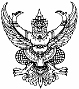 ประกาศสำนักงานเขตพื้นที่การศึกษาประถมศึกษาศรีสะเกษ เขต 1เรื่อง  รับสมัครบุคคลเพื่อจ้างเป็นครูผู้ทรงคุณค่าแห่งแผ่นดิน  ตามโครงการขับเคลื่อนการพัฒนาการศึกษาที่ยั่งยืนปีงบประมาณ พ.ศ. 2562 (เพิ่มเติม)สังกัดสำนักงานเขตพื้นที่การศึกษาประถมศึกษาศรีสะเกษ เขต 1..............................................................................		ด้วย  สำนักงานเขตพื้นที่การศึกษาประถมศึกษาศรีสะเกษ เขต 1  มีความประสงค์จะรับสมัครบุคคลเพื่อคัดเลือกจ้างเป็นครูผู้ทรงคุณค่าแห่งแผ่นดิน  ตามโครงการขับเคลื่อนการพัฒนาการศึกษาที่ยั่งยืน ปีงบประมาณ พ.ศ. 2562 (เพิ่มเติม) จำนวน  3  อัตรา  อาศัยอำนาจตามคำสั่งสำนักงานคณะกรรมการการศึกษาขั้นพื้นฐาน  ที่  1120/2560  สั่ง  ณ  วันที่  24  กรกฎาคม  2560  เรื่อง  มอบอำนาจเกี่ยวกับลูกจ้างชั่วคราว  ประกอบกับหลักเกณฑ์และวิธีการสรรหาลูกจ้างชั่วคราวรายเดือนที่จ้างจากเงินงบประมาณรายจ่าย  สำนักงานคณะกรรมการการศึกษา                ขั้นพื้นฐาน  พ.ศ.  2560  หนังสือสำนักงานคณะกรรมการการศึกษาขั้นพื้นฐาน  ด่วนที่สุด ที่  ศธ  04009/ว 6518    ลงวันที่  26 ตุลาคม 2561 จึงประกาศรับสมัครบุคคลเพื่อเลือกสรรเป็นลูกจ้างชั่วคราว  ดังนี้ตำแหน่งที่จะดำเนินการคัดเลือกตำแหน่งครูผู้ทรงคุณค่าแห่งแผ่นดิน  (อัตราค่าจ้าง  17,000  บาท)  จำนวน 4 อัตรา(โรงเรียนบ้านจอมวิทยา  บ้านไทยบวกแต้บวกเตย  บ้านทุ่งน้อยและบ้านร่องสะอาด)คุณสมบัติผู้เข้าร่วมโครงการเป็นข้าราชการครูในสังกัดสำนักงานคณะกรรมการการศึกษาขั้นพื้นฐาน  ที่เกษียณอายุราชการไปแล้วมีคุณวุฒิไม่ต่ำกว่าปริญญาตรี  และมีใบอนุญาตประกอบวิชาชีพครูหรือใบอนุญาตปฏิบัติการสอนที่คุรุสภากำหนดมีความรู้ความสามารถและประสบการณ์การสอนในสาขาวิชาเอกที่สมัครมีสุขภาพร่างกายแข็งแรง  สุขภาพจิตดี  ไม่เป็นอุปสรรคในการปฏิบัติหน้าที่การสอนต้องปฏิบัติงานได้เต็มเวลา  และปฏิบัติตามระเบียบแบบแผนของทางราชการวัน  เวลา  และสถานที่รับสมัครคัดเลือกผู้ประสงค์จะสมัครเข้ารับการคัดเลือก  ให้ขอใบสมัครและยื่นใบสมัครได้ที่กลุ่มบริหารงานบุคคล  สำนักงานเขตพื้นที่การศึกษาประถมศึกษาศรีสะเกษ เขต 1  ระหว่างวันที่  6-7 พฤศจิกายน  2561   ตั้งแต่เวลา 08.30 – 16.30 น.  (ในเวลาราชการ)เอกสารและหลักฐานประกอบการรับสมัครใบรับรองคุณวุฒิ  หรือปริญญาบัตร  และระเบียนแสดงผลการเรียน  (Transcript)  ฉบับจริงพร้อมสำเนาภาพถ่าย  จำนวน  1  ฉบับประกาศนียบัตรบัณฑิต  (ถ้ามี)  ฉบับจริงพร้อมสำเนาภาพถ่าย  จำนวน  1  ฉบับทะเบียนบ้านที่มีชื่อผู้สมัคร  ฉบับจริงพร้อมสำเนาภาพถ่าย  จำนวน  1  ฉบับ/4.4บัตรประจำ...-2-บัตรประจำตัวประชาชนของผู้สมัคร  (ยังไม่หมดอายุ)  ฉบับจริงพร้อมสำเนาภาพถ่ายจำนวน  1  ฉบับรูปถ่ายหน้าตรงไม่สวมหมวก  และไม่สวมแว่นตาดำ  ถ่ายครั้งเดียวกันและถ่ายไว้ไม่เกิน 6 เดือน  ขนาด 1 นิ้ว  จำนวน  3  รูปใบรับรองแพทย์ซึ่งออกให้ไม่เกิน 1 เดือน  ซึ่งแสดงว่าไม่เป็นโรคตามกฎ ก.ค.ศ. ว่าด้วยโรค พ.ศ. 2549 (จากสถานพยาบาลของรัฐ)ใบอนุญาตประกอบวิชาชีพครู  หรือใบอนุญาตปฏิบัติการสอน (ที่ยังไม่หมดอายุ)  ฉบับจริงพร้อมสำเนาภาพถ่าย  จำนวน  1  ฉบับหลักฐานอื่น ๆ เช่น  หนังสือสำคัญการเปลี่ยนชื่อ   ชื่อสกุล  ทะเบียนสมรส  (ถ้ามี)เอกสารหรือหลักฐานที่แสดงว่ามีประสบการณ์การสอนในสาชาวิชาเอกที่สมัคร การยื่นใบสมัครผู้สมัครจะต้องรับและยื่นใบสมัครด้วยตนเอง  และต้องกรอกรายละเอียดในใบสมัครให้ถูกต้องและครบถ้วนผู้สมัครต้องแจ้งสถานที่ที่สามารถติดต่อได้ทางจดหมายลงทะเบียนในเขตจ่ายของการไปรษณีย์ไว้ในใบสมัครผู้สมัครต้องลงลายมือชื่อในใบสมัครให้เรียบร้อยต่อเจ้าหน้าที่รับสมัครการประกาศรายชื่อผู้มีสิทธิ์เข้ารับการคัดเลือกสำนักงานเขตพื้นที่การศึกษาประถมศึกษาศรีสะเกษ เขต 1  จะประกาศรายชื่อผู้มีสิทธิ์เข้ารับการคัดเลือกเป็นลูกจ้างชั่วคราว ตามโครงการครูผู้ทรงคุณค่าแห่งแผ่นดิน   ภายในวันที่  7  พฤศจิกายน  2561วิธีการคัดเลือกสำนักงานเขตพื้นที่การศึกษาประถมศึกษาศรีสะเกษ เขต 1  จะพิจารณาคัดเลือกโดยวิธีการสัมภาษณ์ตามองค์ประกอบการประเมินดังนี้/8.กำหนดการ...-3-กำหนดการคัดเลือกเกณฑ์การตัดสินการขึ้นบัญชีและการยกเลิกบัญชีการคัดเลือกผู้ผ่านการคัดเลือกจะต้องได้คะแนนรวมไม่ต่ำกว่าร้อยละ 60 โดยเรียงลำดับจากผู้ได้คะแนนรวมสูงสุดลงมาตามลำดับ  (แยกตามสถานศึกษาที่สมัคร)  ในกรณีที่มีผู้ผ่านการคัดเลือกได้คะแนนรวมเท่ากัน  ให้ผู้สมัครก่อนเป็นผู้อยู่ในลำดับที่ดีกว่า  โดยจะประกาศรายชื่อผู้ผ่านการคัดเลือกภายในวันที่ 8 พฤศจิกายน 2561         ณ  สำนักงานเขตพื้นที่การศึกษาประถมศึกษาศรีสะเกษ เขต 1  และทาง http://www.sisaketedu1.go.th/การขึ้นบัญชีผู้ผ่านการคัดเลือก  สำนักงานเขตพื้นที่การศึกษาประถมศึกษาศรีสะเกษ เขต 1  จะขึ้นบัญชีผู้ได้คะแนนรวมสูงสุดลงมาตามลำดับ  ทั้งนี้  การขึ้นบัญชีผู้ผ่านการคัดเลือกให้เป็นอันยกเลิกหรือ              สิ้นผลไปเมื่อมีการคัดเลือกครบ 1 ปี  นับแต่วันขึ้นบัญชีหรือนับแต่วันประกาศรับสมัครในตำแหน่งเดียวกันนี้ใหม่แล้วแต่กรณี  หรือสำนักงานคณะกรรมการการศึกษาขั้นพื้นฐาน   มีการเปลี่ยนแปลงหรือสั่งการเป็นอย่างอื่น การจ้างและเงื่อนไขการจ้าง10.1จะดำเนินการจ้างผู้ได้รับการคัดเลือกเพื่อจ้างเป็นลูกจ้างชั่วคราวปฏิบัติหน้าที่ครูผู้สอน  ตามโครงการครูผู้ทรงคุณค่าแห่งแผ่นดิน  โดยเรียกผู้ได้รับการคัดเลือกในลำดับที่ 1  มารายงานตัวเพื่อจ้างในวันศุกร์ที่  9 พฤศจิกายน  2561 ณ สำนักงานเขตพื้นที่การศึกษาประถมศึกษาศรีสะเกษ เขต 1  10.2สำหรับการจ้างในครั้งต่อ ๆ  ไป  เมื่อมีตำแหน่งว่างจะมีหนังสือเรียกตัวผู้ได้รับการคัดเลือกโดยตรงเป็นรายบุคคลโดยวิธีส่งจดหมายลงทะเบียนตอบรับตามที่อยู่ที่ได้ระบุไว้ในใบสมัคร  โดยให้เวลามารายงานตัวไม่น้อยกว่า 7 วัน  นับตั้งแต่ประทับตราของการไปรษณีย์ต้นทางบนจดหมายลงทะเบียนเรียกตัวนี้			10.3ผู้ที่ได้รับการจ้างปฏิบัติหน้าที่ครูผู้สอน  ตามโครงการครูผู้ทรงคุณค่าแห่งแผ่นดิน             ในกรณีระหว่างปีงบประมาณการจ้าง  หากปรากฎว่าเป็นผู้ขาดคุณสมบัติตามที่กำหนด  หรือมีความรู้ความสามารถความประพฤติไม่เหมาะสม  ผู้มีอำนาจในการจ้างอาจสั่งเลิกจ้างโดยไม่มีเงื่อนไขและจะไม่มีสิทธิ์เรียกร้องใด ๆ ทั้งสิ้นประกาศ  ณ  วันที่ 6  พฤศจิกายน  พ.ศ.  2561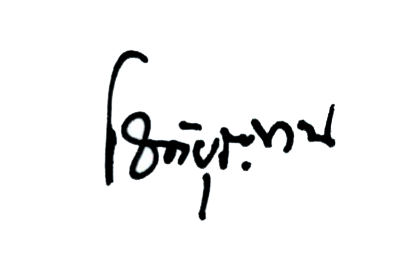 (นายโชติ  บุญทน)รองผู้อำนวยการสำนักงานเขตพื้นที่การศึกษาประถมศึกษาศรีสะเกษ เขต 1  รักษาราชการแทนผู้อำนวยการสำนักงานเขตพื้นที่การศึกษาประถมศึกษาศรีสะเกษ เขต 1บัญชีจัดสรรอัตราว่างครูผู้ทรงคุณค่าแห่งแผ่นดิน  ปีงบประมาณ พ.ศ. 2562 (เพิ่มเติม)สังกัดสำนักงานเขตพื้นที่การศึกษาประถมศึกษาศรีสะเกษ เขต 1(แนบท้ายประกาศสำนักงานเขตพื้นที่การศึกษาประถมศึกษาศรีสะเกษ เขต 1 ลงวันที่  6  พฤศจิกายน 2561)ที่องค์ประกอบ/ตัวชี้วัดค่าคะแนนกรอบการพิจารณา1ประวัติส่วนตัวและประวัติการศึกษา10 คะแนนพิจารณาจากการตอบคำถามและเอกสารเกี่ยวกับประวัติส่วนตัวและประวัติการศึกษา2การจัดกิจกรรมการเรียนการสอนในกลุ่มวิชาหรือทางหรือวิชาเอกที่สมัคร10 คะแนนพิจารณาจากการตอบคำถามและการนำเสนอประสบการณ์การสอน3ผลงานหรือรางวัลที่ภาคภูมิใจและประสบผลสำเร็จ10 คะแนนพิจารณาจากผลงาน  เกียรติบัตร โล่ห์รางวัลที่นำมาประกอบการคัดเลือก4บุคลิกภาพและท่วงทีวาจา10 คะแนนพิจารณาจากการแต่งกาย  ท่าทางท่วงทีวาจา  และการสื่อสาร5เจตคติและอุดมการณ์ความเป็นครู10 คะแนนพิจารณาจากแรงจูงใจ  เจตคติและอุดมการณ์ที่มีต่อวิชาชีพครูวัน เดือน ปีวิชาที่สอบคะแนนหมายเหตุ8 พฤศจิกายน  2561 เวลา 09.00 น.เป็นต้นไปสัมภาษณ์50ที่โรงเรียนอำเภอกลุ่มวิชา/ประสบการณ์กลุ่มวิชาหรือทางหรือสาขาวิชาเอกหมายเหตุ1บ้านจอมวิทยายางชุมน้อยภาษาอังกฤษ2บ้านไทยบวกแต้บวกเตยวังหินภาษาไทย3บ้านทุ่งน้อยวังหินภาษาอังกฤษ4บ้านร่องสะอาดพยุห์ภาษาอังกฤษ